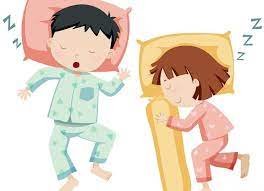 Spaní v mš s předškoláky
        Datum:   16.6.2022 S sebou:  plyšáka na spanídobrou náladučisté spodní prádlo na páteční ránobaterku   Sraz:  v 18:00hod. před školkou (dejte dětem lehkou            večeři. Děkujeme).         Dětem zajistíme pozdní večeři, páteční snídani.Dejte vědět do úterý 14.6. účast/neúčast dítětekvůli zajištění jídla. Děkujeme   